Publicado en Madrid el 22/03/2019 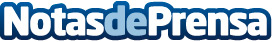 PORTALDETUCIUDAD.com presente en Expofranquicia 2019Miles de clientes ya disfrutan de los servicios online que Portaldetuciudad.com ofrece. 'Es su momento'. www.portaldetuciudad.comDatos de contacto:Vanessa Cava927 233 244Nota de prensa publicada en: https://www.notasdeprensa.es/portaldetuciudad-com-presente-en Categorias: Nacional Franquicias Comunicación Emprendedores http://www.notasdeprensa.es